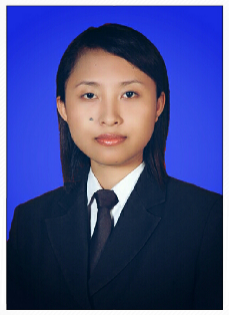 NunungNunung.333880@2freemail.com To find a position that will support marketing, sales and office management. Idesire an organization that has a potential for advancement and educational growth. I would like to work for an organization that values honesty, integrity and respect in the work place. I bring a vast amount of experience which I have gained while working in managementadministrative occupations throughout the years.I would like to further my career goals by enhancing my experiences and opportunities with a company whom desires to positively succeed as part of a team.Subject Matter Expert (SME) experienced in the following:Team member building exercisesComputer based technical applications i.e. MS Office, Adobe PhotoshopManagementResearchNegotiationContractsRecord keepingAble to listen, speak, read and write English standard. Have working knowledge of MS Windows and MS Office.Has a minimum of 5 years practical experience in the application of administrative office.Letter of reference and documentation of formal training and experienceLiterature of French Program, Semarang State University, 2006-2010August 2015 – July 2016, Manpower: Administrator, Doha-QatarMaintaining personal and business filesAnswer, screen and forward any incoming phone calls while providing basic information when neededSupporting marketing and strategic planning activitiesNote taking & creating documentationMaintained a sufficient record of office suppliesTravel & itineraryLiaison with multiple Embassy’s in conjecture to make Third Country Nationals (TCN’s) legal to work in QatarLiaison with Qatar Chamber of Commerce   Liaison with Qatar Medical CommissionLiaison with Qatar Ministry of Interior, Immigration and Customs   Issue and develop Contracts    August 2015 – July 2016, Freelance: Sales & Management Property, Doha-QatarEstablishes rental rate by surveying local rental rates; calculating overhead costs, depreciation, taxes, and profit goals.Attracts tenants by advertising vacancies; obtaining referrals from current tenants; explaining advantages of location and services; showing units.Contracts with tenants by negotiating leases; collecting security deposit.Accomplishes financial objectives by collecting rents; paying bills; forecasting requirements; preparing an annual budget; scheduling expenditures; analyzing variances; initiating corrective action.Maintains property by investigating and resolving tenant complaints; enforcing rules of occupancy; inspecting vacant units and completing repairs; planning renovations; Maintains building systems by contracting for maintenance services; supervising repairs.July 2013 – July 2015, PelangiGordyn: Store Manager, Bekasi-IndonesiaMaking Interior DesignLogistic and distribution of interior design materialsAdvertising and MarketingSuggest customers to find the best productsResponsible for handling the petty cash and keeping the record of expensesProvided administrative services to the company CEOMaintains staff by recruiting, selecting, orienting, and training employeesJanuary 2011 – July 2013, Mega Group Indonesia: Supervisor, Jakarta-IndonesiaSupervise a team to maximize sales and reduce stock loss through actively working on the shop floorDemonstrating and driving excellent customer serviceEnsure that all sales associates are highly motivated and developed and deputies for the company CEO during periods of absenceMaintains staff by recruiting, selecting, orienting, and training employeesProvided administrative services to the company CEOAugust 2006 – July 2015, Freelance Marketing and Event OrganizerDelivering highest level of customer serviceand follow the company guideline of sellingSelling and up-selling company productsHelp customers to find the goods they wantGive information on products and pricesTake payment